Question1Marks: 1Republika Srbija je svoj internet domen dobila:Choose one answer.CorrectMarks for this submission: 1/1.Question2Marks: 1Poveži pojmove:CorrectMarks for this submission: 1/1.Question3Marks: 1Poređati akcije po redosledu izvršavanja:Partially correctMarks for this submission: 0.6/1.Question4Marks: 1U tehnike e-marketinga spadaju:Choose at least one answer.CorrectMarks for this submission: 1/1.Question5Marks: 1Slovo I u okviru naziva mehanizma AIDA označava ______.Answer:IncorrectCorrect answer: interestMarks for this submission: 0/1.Question6Marks: 1___________ se definiše kao bilo koja strategija koja stimuliše pojedince da šire marketinšku poruku drugima, kreirajući time potencijal za eksponencijalni rast prikaza te poruke i njen uticaj. (dve reči)Answer:CorrectMarks for this submission: 1/1.Question7Marks: 1Zavod za statistiku pruža potrebne podatke ministarstvima putem elektronske veb aplikacije. Korisnik iz ministarstva pristupa aplikaciji pomoću šifre. Ima na raspolaganju različite izveštaje stanovništvu. Ovo je primer ______________________ forme elektronskog poslovanja.Choose one answer.CorrectMarks for this submission: 1/1.Question8Marks: 1Mreže realizovane na javnoj mrežnoj infrastukturi, koje koriste iste principe sigurnosti i raspoloživosti kao i privatne mreže, a načine upravljanja i kvalitet usluga koje pruža Internet nazivaju seAnswer:CorrectMarks for this submission: 1/1.Question9Marks: 1Troškovi eksploatacije sistema baziranog na open source platformi:Choose one answer.CorrectMarks for this submission: 1/1.Question10Marks: 1Bil Klinton je značajan za razvoj Interneta zbog:Choose one answer.CorrectMarks for this submission: 1/1.Question11Marks: 1Označiti eksterne faktore SWOT analize:Choose at least one answer.CorrectMarks for this submission: 1/1.Question12Marks: 1Forme elektronske trgovine opisuju:Choose one answer.CorrectMarks for this submission: 1/1.Question13Marks: 1Forma arhitekture distribuiranih sistema namenjena za kreiranje i korišćenje poslovnih procesa, grupisanih u servise poznata je pod nazivom:Choose one answer.CorrectMarks for this submission: 1/1.Question14Marks: 1Elektronska razmena podataka, upravljanje odnosima sa građanima u arhitekturi sistema e-uprave pripadaju:Choose one answer.CorrectMarks for this submission: 1/1.Question15Marks: 1Community model elektronskog poslovanja:Choose one answer.CorrectMarks for this submission: 1/1.Question16Marks: 1Upariti odgovarajuće pojmoveCorrectMarks for this submission: 1/1.Question17Marks: 1U sell-side modelu elektronskih nabavki, usluge upravljanja sadržajem i upravljanja korisnicima vrši:Choose one answer.CorrectMarks for this submission: 1/1.Question18Marks: 1Poveži softver sa namenom:CorrectMarks for this submission: 1/1.Question19Marks: 1Prema podacima Republičkog zavoda za statistiku za 2009. godinu može se zaključiti da:Choose one answer.CorrectMarks for this submission: 1/1.Question20Marks: 1Zigbee predstavlja bežičnu računarsku mrežu velikog dometa?Answer:True False 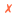 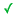 CorrectMarks for this submission: 1/1.Question21Marks: 1Povezati pojmove:CorrectMarks for this submission: 1/1.Question22Marks: 1Skup standarda za označavanje strukture i sadržaja dokumenata, koji omogućavaju njihovu čitljivost na različitim platformama i u okviru različitih aplikacija je :Choose one answer.CorrectMarks for this submission: 1/1.Question23Marks: 1Cash-like model elektronskog plaćanja predstavlja model kod koga se:Choose one answer.CorrectMarks for this submission: 1/1.Question24Marks: 1Zen Cart je softver za izradu i upravljanje _____________________________Answer:CorrectMarks for this submission: 1/1.Question25Marks: 1Ozačiti karakteristike back-office-a elektronske prodavnice:Choose at least one answer.CorrectMarks for this submission: 1/1.Question26Marks: 1B2C poslovni modeli su:Choose at least one answer.CorrectMarks for this submission: 1/1.Question27Marks: 1___________ ____________ je jedino organizovano tržište hartija od vrednosti u SrbijiAnswer:CorrectMarks for this submission: 1/1.Question28Marks: 1Preko sajta www.ebay.com korisnici mogu ponuditi svoju robu na prodaju ili kupiti nešto od onoga što su drugi ponudili. Primenjen model elektronske trgovine je:Choose one answer.CorrectMarks for this submission: 1/1.Question29Marks: 1Osnovne funkcionalnosti sistema za upravljanje sadržajem su:Choose at least one answer.CorrectMarks for this submission: 1/1.Question30Marks: 1Microsoft Money je softver koji se koristi za:Choose at least one answer.CorrectMarks for this submission: 1/1.Question31Marks: 1UMM, CPP i CPA su elementi:Choose one answer.CorrectMarks for this submission: 1/1.Question32Marks: 1Visa kartica je:
Choose one answer.CorrectMarks for this submission: 1/1.Question33Marks: 1Preduzeće ABC poseduje aplikaciju za online trgovinu. U početku, nije bilo problema u korišćenju aplikacije. Međutim, širenjem na nova tržišta broj korisnika aplikacije se naglo povećao, i uočeni su problemi u korišćenju aplikacije. Može se reći da ova aplikacija nije:Choose one answer.CorrectMarks for this submission: 1/1.Question34Marks: 1Agencija za privredne registre jednom mesečno šalje Republičkom zavodu za statistiku podatke o registrovanim preduzećima. Ovaj tip usluge spade u:Choose one answer.CorrectMarks for this submission: 1/1.Question35Marks: 1Poslovni model kao skup poslovnih aktivnosti dizajniranih u cilju ostvarivanja profita na tržištu sadrži sledeće komponente:Choose at least one answer.CorrectMarks for this submission: 1/1.Question36Marks: 1Preko sajta XY moguće je poručivati nove i polovne automobile, kao i prodavati i kupovati polovne automobila između korisnika sajta . Opisana forma elektronske trgovine naziva se _________________ (skraćenica na engleskom jeziku)Answer:CorrectMarks for this submission: 1/1.Question37Marks: 1Zaposleni u kompaniji QWERTY radi od kuće. Putem Interneta pristupa serveru kompanije, dobijajuči pri tome pristup svim resursima kao da je u lokalnoj mreži kompanije. Da bi ovo bilo moguće, potrebno je koristiti tehnologiju:Choose one answer.CorrectMarks for this submission: 1/1.Question38Marks: 1Osnovni tipovi kućnog bankarstva:Choose one answer.CorrectMarks for this submission: 1/1.Question39Marks: 1www.tehnomanija.rs je primer:Choose at least one answer.CorrectMarks for this submission: 1/1.Question40Marks: 1Milorad Pavić je napisao muški i ženski primer Hazarskog rečnika. Primena ovakvog postupka pri izradi veb sajta naziva se:Choose one answer.CorrectMarks for this submission: 1/1.Question41Marks: 1Komercijalna faza razvoja Interneta počela je:Choose one answer.CorrectMarks for this submission: 1/1.Question42Marks: 1Vozeći se u svom automobilu i čovek preko radija na mobilnom telefonu sluša najnovije vesti. Najvažnije vest je o padu dinara. Može se reći da je na ovaj način, dobivši informacije o trenutnom kursu valuta, čovek koristio usluge mobilnog bankarstva.Answer:True False CorrectMarks for this submission: 1/1.Question43Marks: 1Patenti Nikole Teste US Patent 723.188 (17. mart 1903) i US Patent 725.605 (14. april 1900.) značajni su jer:Choose one answer.CorrectMarks for this submission: 1/1.Question44Marks: 1Sistemski softver može biti softver masovne distribucije i softver specifične namene.Answer:True False CorrectMarks for this submission: 1/1.Question45Marks: 1CRM može biti:Choose one answer.CorrectMarks for this submission: 1/1.Question46Marks: 1Poveži softver sa namenomCorrectMarks for this submission: 1/1.Question47Marks: 1Označiti prednosti buy-side B2B modela:Choose at least one answer.CorrectMarks for this submission: 1/1.Question48Marks: 1Web administrator:Choose one answer.CorrectMarks for this submission: 1/1.Question49Marks: 1www.pakom.com je primerChoose one answer.CorrectMarks for this submission: 1/1.Question50Marks: 1U skraćenici AIDA, prvo A se odnosi na:Choose one answer.CorrectMarks for this submission: 1/1.Question51Marks: 1Preko sajta poreske uprave, firme mogu da vrše online plaćanje poreza. U pitanju je:Choose one answer.CorrectMarks for this submission: 1/1.Question52Marks: 1Smart kartice imaju:Choose at least one answer.CorrectMarks for this submission: 1/1.Question53Marks: 1Na slici je dat primer:Choose one answer.CorrectMarks for this submission: 1/1.Question54Marks: 1Fajl server, mail server, web server u arhitekturi sistema e-uprave pripadajuChoose one answer.CorrectMarks for this submission: 1/1.Question55Marks: 1Preko sajta preduzeća XY moguće je poručivati proizvode. Narudžbina kupca smešta se u kupovnu korpu. Kupcu se prikazuje račun, koji on plaća preko Interneta, korišćenjem kreditne kartice. Opisani model elektronske trgovine naziva se __________________ Answer:CorrectMarks for this submission: 1/1.Question56Marks: 1___________ je elektronski uređaj koji očitava magnetnu traku platne kartice i informaciju o njoj kao i o iznosu transakcije i putem stalne veze prenosi banci.Answer:CorrectMarks for this submission: 1/1.Question57Marks: 1Najveći udeo u broju transkacija na FOREX-u imaChoose one answer.CorrectMarks for this submission: 1/1.Question58Marks: 1Osnovne funkcionalnosti sistema za upravljanje sadržajem su:Choose at least one answer.CorrectMarks for this submission: 1/1.Question59Marks: 1Označiti tačna tvrđenja:Choose at least one answer.CorrectMarks for this submission: 1/1.Question60Marks: 1___________ _______ su plastične kartice sa mikro čipom. (dve reči odvojene blanko znakom)Answer:CorrectMarks for this submission: 1/1.Started onFriday, 27 January 2012, 02:30 PMCompleted onFriday, 27 January 2012, 03:02 PMTime taken32 mins 36 secsMarks58.6/60Grade29.3 out of a maximum of 30 (98%)a. 2000. godine b. 2007. godine c. 2001. godine d. 2008. godine e. 1999. godine f. 2009. godine terminal za automatizovanje rutinskih i svakodnevnih bankarskih aktivnostisistem za mikroplaćanjaomogućava plaćanje robe ili usluge karticom na prodajnom mestusistem digitalnog novcasistem za onine aukcijeSistem za upravaljanje bazama podataka pronalazi odgovarajuću bazu i izvršava upitAplikacioni server čita dokument i izvršava skriptove koji u njemu postojeSistem za upravljanje bazama podataka šalje aplikativnom serveru rezultat izvršenja upitaWeb server prepoznaje ekstenziju, pronalazi traženu stranu i aktivira aplikacioni serverAplikacioni server šalje upite do sistema za upravljanje bazama podatakaPretraživač šalje HTTP zahtev koji sadrži URL adresu dokumentaWeb server šalje stranu do pretraživačaPretraživač prikazuje korisniku dinamičku stranicuAplikacioni server šalje HTML stranu web serveruAplikacioni server konstruiše HTML stranua. Real-time marketing b. Indirektni marketing c. One-to-One marketing d. Permission marketing e. Direktni marketing a. G2C b. B2B c. G2B d. B2G e. G2G a. Ne mogu se generički uporediti sa troškovima sistema baziranog na komercijanoj platformi b. Isti su kao troškovi sistema baziranog na komercijanoj platformi c. Viši su od troškova sistema baziranog na komercijanoj platform d. Niži su od troškova sistema baziranog na komercijanoj platformi a. nije značajan za razvoj Interneta b. uvođenju world wide weba c. donošenja odluke o komercijalizaciji Interneta d. uvođenju elektronske pošte a. finansije b. državna regulativa, c. interakcijska veza marketinga i drugih poslovnih funkcija, d. promocija i komunikacija, e. proizvodnja, f. istraživačko-razvojni potencijal g. ljudski resursi, h. fiskalni sistem, i. konkurenti, j. mere ekonomske politike a. način formiranja cena u e-trgovini b. nastup trgovinskog preduzeća na Internetu c. relacije između učesnika u e-trgovini d. poslovni model e-trgovine a. mainframe arhitektura b. klijent server arhitektura c. servisno orijentisana arhitektura d. web sajt a. Sloju e-uprave b. Sloju e-poslovanja c. Sloju pristupa d. Sloju infrastrukture a. zahteva od korisnika da plaćaju članarinu kako bi dobili pristup sadržaju ili uslugama b. se oslanja na viralne tehnike reklamiranja c. se zasniva na lojalnosti kupaca d. uključuje potrebe šire društvene zajednice Konobari imaju mobilni uređaj koji u sebi sadrži kompletnu ponudu restorana. Pri narudžbini konobar obeležavanjem izabranih jela i/ili pića pravi porudžbinu koju potvrdom automatski šalje do kuvara i/ili barmena koji odmah potom dobijaju informaciju o narudžbini.Istraživači dolaze u arhiv da bi obavili istraživanje literature. Pored pristupa materijalnim resursima, omogućeno im je i korišćene računara i Interneta za pisanje radova. Istraživači zauzimaju računare po redosledu dolaskaInženjeri proveravaju ispravnost tehničke opreme tri puta puta nedeljno. Nakon završene kontrole obezbeđuje im se mesto na kojem mogu da napišu izveštaj za taj dana.Revizorska kuća treba da napravi godišnji izveštaj za firmu ABC. Potrebno je da tim stručnjaka revizorske kuće provede tri nedelje u firmi ABC zbog sastavljanja izveštajaa. kupac b. prodavac c. posrednik sistem za upravljanje elektronskom prodavnicomsoftver za upravljane odnosima sa klijentimaveb serversistem za upravljanje sadržajema. je broj individualnih korisnika Interneta u Srbiji veoma visok, te da Srbija u tom smislu ima dobu infrastrukturu za razvoj elektronske trgovine b. je broj individulanih korisnika Interneta u Srbiji nizak, te da Srbija još uvek nema infrastrukture za razvoj elektronske trgovine c. individualni korisnici Interneta u Srbiji već koriste elektronsku trgovinu u njenom punom potencijalu Pronalazi interesantne korelacije odnosa između različitih stavki ogromnih setova podatakaStruktura koja se koristi za rekurzivno deljenje velikih kolekcija objekata na manje skupove, dodeljivanjem niza jednostavnih pravilaOslanja se na tri vrste čvorova: ulazne, skivene i izlaznePostupak kojim se provodi grupisanje objekata sličnih karakteristikaa. CMS b. CSS c. Web servis d. B2B e. XML a. suma novca uzima od kupca pre nego što se trgovina obavi b. plaćanje obavlja platnim karticama c. plaćanje obavlja u trenutku kupovine ili po obavljenoj kupovini a. Registracija korisnika b. Upravljanje katalogom c. Plaćanje d. Administracija programa lojalnosti a. Kreatori tržišta b. Virtuelni trgovci c. kreatori online zajednica d. Transakcioni brokeri e. online molovi f. Click and mortar trgovci a. Portal model b. Storefront model c. Online trading and lending model d. Dynamic Pricinig model e. Aukcijski model a. Prezentacija b. Objavljivanje c. Istovremeno izvršavanje više web servisa d. Kreiranje sadržaja e. Flash animacija f. AJAX tehnologije a. Homebanking b. Ništa od navedenog c. Online bankarstvo d. Internet bankarstvo a. elektronske aukcije b. portala c. veb servisa d. ebXML-a a. Kreditna b. Ne može se odrediti na osnovu datih podataka c. Unapred plaćena kartica d. Debitna a. skalabilna b. distribuirana c. pouzdana a. G2C b. B2B c. G2G d. G2B e. B2G a. promotivnu strategiju b. analizu tržišta c. tržišnu strategiju d. menadžerski tim e. model prihoda a. Virtuelne privatne mreže b. Virtuelne kancelarije c. Virtuelni tim a. on-line bankarstvo pomoću on-line servisa b. WWW (virtuelno) bankarstvo c. veza korisnika putem modema sa njihovim računima d. Sve navedeno a. Click and mortar trgovca b. Kataloškog prodavca c. Virtuelnog trgovca d. Virtuelne tržnice a. autentikacija b. statički veb sajt c. pretraživanje d. personalizacija e. dinamički veb sajt a. 60tih godina b. 70tih godina c. 80tih godina d. 90tih godina e. u XXI veku a. opisuju procese autentikacije i personalizacije b. opisuju Internet servise c. opisuju danas dominantne tehnologije u bežičnim mrežama a. kratkoročni i dugoročni b. analitički i operativni c. strateški i operativni d. profitabilni i rentabilni e. efikasni i efektivni MySQLAdobe Acrobat ConnectSAPCRMKompozera. Interna autorizacija i licenciranje b. Neophodna koordinacija u formatu razmene c. Nabavka se organizuje prema specifičnostima kompanije d. Dobavljači dostavljaju podatke niskog kvaliteta e. Nemaju svi dobavljači elektronski katalog a. Ništa od navedenog b. Sve navedeno c. Revidira poslovanje sa aspekta IT d. Održava web sajt, upravlja performansama web servera e. Dizajnira web sajt i web stranice a. Kataloškog prodavca b. Click and mortar trgovca c. Virtuelne tržnice d. Virtuelnog trgovca a. podsticanje kupaca na kupovinu b. skretanje pažnje kupcima c. prikupljanje podataka o kupcima d. uticanje na interesovanja kupaca a. B2G b. G2E c. B2B d. G2B e. G2G a. matičnu ploču b. mrežnu karticu c. grafičku karticu d. procesor e. memoriju a. Portal model b. Online trading and lending model c. Aukcijski model d. Storefront model e. Dynamic Pricing model a. Sloju e-poslovanja b. Sloju pristupa c. Sloju infrastrukture d. Sloju e-uprave a. USDJPY b. EUREUR c. GBPUSD d. EURUSD a. Kreiranje sadržaja b. Prezentacija c. Front-end d. Back-end e. Istovremeno izvršavanje više web servisa f. Objavljivanje a. Poslove Internet marketinga u preduzeću treba da obavlja IT služba b. E-mail marketing ne spade u Internet marketing c. Marketing strategiju “jedan-na-jedan” je lakše realizovati u Internet poslovanju nego u tradicionalnom poslovanjud. Online promociju je moguće vršiti u sklopu sopstvenog sajta 